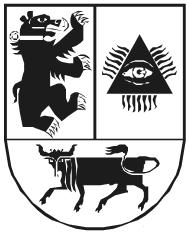 ŠIAULIŲ MIESTO SAVIVALDYBĖS BIUDŽETINĖ ĮSTAIGA KOMPLEKSINIŲ PASLAUGŲ NAMAI „ALKA“2022 M. I PUSMEČIO TARPINIŲ FINANSINIŲ ATASKAITŲ RINKINIO
AIŠKINAMASIS RAŠTASBENDROJI DALISKompleksinių paslaugų namai „Alka“ kodas – 305369449, Vilniaus g. 182, Šiauliai, toliau - Įstaiga). Bendrosios dalies informacija pateikta 2021 m. metiniame aiškinamajame rašte.APSKAITOS POLITIKAĮstaigos finansinių ataskaitų rinkinys parengtas vadovaujantis VSAFAS reikalavimais. Ataskaitos straipsnių, kurie neatitiktų VSAFAS reikalavimų, nėra.Apskaitos politika išdėstyta 2021 metų metiniame aiškinamajame rašte.PASTABOSFinansinės būklės ataskaitaNematerialus turtas.Ataskaitinio laikotarpio pabaigai nematerialus turtas pateiktas likutine verte 0,00 Eur. Informacija apie nematerialiojo turto įsigijimo vertę ir likutinę vertę, ataskaitinio laikotarpio pabaigoje pateikta lentelėje:Per ataskaitinį laikotarpį įstaiga neįsigijo nematerialiojo turto.Ilgalaikis materialus turtas.Finansinėse ataskaitose ataskaitinio laikotarpio ilgalaikio materialiojo turto likutinė vertė 622970,14 Eur. Informacija apie ilgalaikio materialiojo turto įsigijimo vertę ir likutinę vertę ataskaitinio laikotarpio pabaigoje pateikta lentelėje:Per ataskaitinį laikotarpį įsigyta naujo ilgalaikio materialiojo turto nebuvo.Ilgalaikio materialiojo turto balansinės vertės pasikeitimą per ataskaitinį laikotarpį įtakojo sukauptas nusidėvėjimas.Biologinis turtas.Įstaiga biologinio turto neturi.Ilgalaikis finansinis turtas.Atsargos.Atsargų likutis – 1333,87 Eur: 1027,34 Eur (maisto produktai) ir 306,53 Eur (kuras, tepalai)Išankstiniai apmokėjimai.Finansinėse ataskaitoje ataskaitinio laikotarpio pabaigai išankstinius mokėjimus sudaro:• Ateinančių laikotarpių sąnaudos 168,41 Eur:• Išankstiniai apmokėjimai tiekėjams 104,93 Eur:7. Per vienerius metus gautinos sumos.Ataskaitinio laikotarpio per vienerius metus gautinos sumos sudaro 168699,15 Eur, iš jų:• Gautinos sumos už turto naudojimą, parduotas prekes, turtą, paslaugas, gautinos finansavimo sumos: 33793,59 Eur:• Sukauptos gautinos sumos 133533,63 Eur:• Kitos gautinos sumos sudaro 1371,93 Eur:8.  Pinigai ir pinigų ekvivalentai.Piniginių lėšų likutį 164817,66 Eur ataskaitinio laikotarpio pabaigai sudaro pinigai banko sąskaitose.9. Finansavimo sumos.Ataskaitinio laikotarpio pabaigai finansavimo sumų likutis – 1069171,93 Eur. Finansavimo sumų likučiai pagal šaltinius pateiktas lentelėje:Per ataskaitinį laikotarpį neatlygintinai gautas turtas už 0,00 Eur.Trumpalaikiai įsipareigojimai:• Įsiskolinimą tiekėjams ataskaitinio laikotarpio pabaigoje sudaro 4432,64 Eur:• Su darbo santykiais susiję įsipareigojimai – 91819,59 Eur:                                                                                                                                                                                                                                                                                                                                                                                                                                                                                                                                                                                                                                                           • Kiti trumpalaikiai įsipareigojimai 79408,56 Eur:• Ilgalaikių atidėjinių einamųjų metų dalis ir trumpalaikiai atidėjiniai – 2969,28 Eur.11. Grynasis turtas.Ataskaitinio laikotarpio pabaigai grynasis turtas sudaro 71464,75 Eur.Veiklos rezultatų ataskaitaPagrindinės veiklos sąnaudos 666572,96 Eur• Darbo užmokesčio ir socialinio draudimo sąnaudos 558932,74 Eur:• Ilgalaikio turto nusidėvėjimo sąnaudos 15789,44 Eur:• Komunalinių paslaugų ir ryšių sąnaudos 33259,81 Eur :• Transporto sąnaudos 3171,23  Eur:• Paprastojo remonto ir eksploatavimo sąnaudos – 4555,25 Eur:                                                                    • Sunaudotų atsargų sąnaudos 30153,01 Eur:• Kitos sąnaudos 11776,08 Eur :Moksleivių• Socialinių išmokų sąnaudos – 8530,40 Eur.Finansavimo pajamos 690326,81 Eur, iš jų:Pagrindinės veiklos kitos pajamos ir kitos veiklos pajamos.Įstaigos pagrindinės veiklos kitos pajamos – 36175,79  EurĮstaiga neturi kitos veiklos pajamų.Direktorius					Rimantas ŽąsinasŠiaulių apskaitos centro vyriausioji buhalterė		Stanislava VaičiulienėParengė: Dalia Toliušytė, tel. 865913323, dalia.toliusyte@sac.lt	                                        Turto grupėĮsigijimo vertė ataskaitinio laikotarpio pabaigoje (Eur)Sukaupta amortizacija ataskaitinio laikotarpio pabaigoje (Eur)Programinė įranga ir jos licencijos6796,086788,08Turto grupėĮsigijimo vertė ataskaitinio laikotarpio pabaigoje (Eur)Sukaupta amortizacija ataskaitinio laikotarpio pabaigoje (Eur)Gyvenamieji pastatai1046012,93191218,31Negyvenamieji pastatai34638,555794,28Infrastruktūra ir kiti statiniai89236,9533374,63Mašinos ir įrengimai121854,7895883,70Baldai ir biuro įranga55894,4344829,43Kitas ilgalaikis materialus turtas11885,188747,17Transporto priemonės110543,1094362,47Eil.Nr.Sukauptos ilgalaikės gautinos sumosSuma (Eur)1.Sukauptos ilgalaikės gautinos sumos2969,28Eil.Nr.TiekėjaiSuma (Eur)1.UAB „Interneto vizija“93,022.ADB „Gjensidige“68,983.AAS BTA BALTIC INSURANCE COMPANY6,41Eil.Nr.TiekėjaiSuma (Eur)1.UAB „New Yorker Lietuva“104,93Eil.Nr.Gautino sumosSuma (Eur)1.Gautinos sumos už turto naudojimą-2.Gautinos sumos už suteiktas paslaugas220,093.Gautinos finansavimo sumos33573,50Eil.Nr.Sukauptos gautinos sumos iš biudžetoSuma (Eur)1Atostogų kaupiniams37005,882.Valstybinio socialinio draudimo fondui22090,823.Valstybinei mokesčių inspekcijai15317,564.Darbuotojams54411,215.Tiekėjams4432,646.Sukauptos negrąžintos įstaigos pajamų lėšos iš savivaldybės biudžeto275,52Eil.Nr.TiekėjaiSuma (Eur)1.Fizinis asmuo (pagal teismo sprendimą)363,122.Šiaulių miesto neįgaliųjų klubas „Dvasinė šiluma“56,333.Pajamos iš kitų savivaldybių952,48Eil.Nr.ŠaltinisGauta (Eur)1.Iš valstybės biudžeto927275,602.Iš savivaldybės biudžeto22552,413.Iš ES, užsienio valstybių, tarptautinių organizacijų-4.Iš kitų šaltinių119343,92Eil.Nr.TiekėjaiSuma (Eur)1UAB „Norfos vaistinė“215,022UAB ‚Lupra“119,603.UAB „Citma“110,694.VšĮ Šiaulių regiono atliekų tvarkymo centras230,245.UAB „Viada“729,856.AB ‚Žemaitijos pienas“149,807.UAB „Enefit“409,568.UAB „Ignitis“395,989.UAB „Energijos skirstymo operatorius‘416,5310.UAB ”New Yorker Lietuva104,9311.UAB „Juvidė“291,1912.AB „Šiaulių energija“377,9413. RUAB Klaipėdos mėsinė211,9814. UAB „Splius“59,8015.UAB „Šiaulių liftas“72,6016.UAB „Šiaulių vandenys“423,4617.UAB „Teledema‘0,4518.UAB „Interneto vizija“13,3019.UAB „Apsaugos komanda“25,0020.UAB „Limeta“74,72Eil.Nr.Su darbo santykiais susiję įsipareigojimaiSuma (Eur)1.Mokėtinas darbo užmokestis54411,212.Mokėtinos socialinio draudimo įmokos20620,313.Mokėtinas gyventojų pajamų mokestis15317,56          4.Mokėtinos darbdavio socialinio draudimo įmokos1470,515.Kitos su darbo santykiais susijusios sumos 822,56Eil.Nr.Sukauptos mokėtinos sumosSuma (Eur)1.Sukauptos atostogų sąnaudos78253,522.Sukauptos atostogų valstybinio socialinio draudimo įmokų sąnaudos1155,04Eil.Nr.SąnaudosSuma (Eur)1.Darbo užmokesčio550917,402.Darbdavio socialinio draudimo8015,34Eil.Nr.Turto grupių sąnaudosSuma (Eur)1.Gyvenamieji ir kiti pastatai5854,622.Kiti statiniai2595,863.Mašinos ir įrengimai2977,684.Transporto priemonės2147,825.Baldai ir biuro technika1734,186.Kitas ilgalaikis turtas479,287.Programinė įranga ir licencijos-8.Kitas nematerialus turtas-Eil.Nr.SąnaudosSuma (Eur)1.Šildymo23253,392.Elektros energijos5737,253.Vandentiekio ir kanalizacijos2752,094.Ryšių paslaugų373,215.Šiukšlių išvežimo1143,87Eil.Nr.SąnaudosSuma (Eur)1.Kuras2272,422.Automobilių atsarginės dalys170,053.Transporto nuomos sąnaudos-4.Kitos transporto sąnaudos728,76Eil.Nr.SąnaudosSuma (Eur)1.Remonto medžiagos1313,902.Kitos paprastojo remonto sąnaudos3241,35Eil.Nr.SąnaudosSuma (Eur)1.Kitas kuras-2.Medikamentai3942,573.Kompiuterių atsarginės dalys92,414.Kanceliarinės prekės711,535.Valymo prekės-6.Maisto produktai18802,997.Ūkinis inventorius2743,988.Kt. medžiagos3859,53Eil.Nr.SąnaudosSuma (Eur)1.Banko paslaugų sąnaudos135,003.Kvalifikacijos kėlimo sąnaudos933,004.Nuomos sąnaudos4485,005.Nuotekų sąnaudos215,466.Maisto gamybos sąnaudos1558,449.Dezinfekcijos paslaugų sąnaudos95,0010.Apsaugos paslaugų sąnaudos218,6511.Medicinos paslaugų sąnaudos29,3112.Kitų  paslaugų sąnaudos2394,2713.Skalbimo paslaugų sąnaudos1543,9514.Elektroninis bilietas168,00Eil.Nr.Finansavimo pajamosSuma (Eur)1.Iš valstybės biudžeto, iš jų:248179,581.1.panaudotų finansavimo sumų nepiniginiam turtui įsigyti28310,701.2.panaudotų finansavimo sumų kitoms išlaidoms kompensuoti219868,882.Iš savivaldybės biudžeto, iš jų :380905,622.1.panaudotų finansavimo sumų nepiniginiam turtui įsigyti  2370,172.2.panaudotų finansavimo sumų kitoms išlaidoms kompensuoti378535,453.Iš Europos sąjungos, iš jų:-3.1.panaudotų finansavimo sumų nepiniginiam turtui įsigyti-3.2.panaudotų finansavimo sumų kitoms išlaidoms kompensuoti-4.Iš kitų šaltinių, iš jų:25065,824.1.panaudotų finansavimo sumų nepiniginiam turtui įsigyti7451,444.2.panaudotų finansavimo sumų kitoms išlaidoms kompensuoti17614,38